Об утверждении Положения о порядке и основаниях выдачи, обмена, аннулирования и изъятия международного удостоверения на право управления прогулочным судном, а также выдачи его дубликата и внесении изменения и дополнения в постановление Совета Министров Республики Беларусь от 
28 декабря 2013 г. № 1149 На основании части четвертой статьи 482 Кодекса внутреннего водного транспорта Республики Беларусь Совет Министров Республики Беларусь ПОСТАНОВЛЯЕТ:1. Утвердить прилагаемое Положение о порядке и основаниях выдачи, обмена, аннулирования и изъятия международного удостоверения на право управления прогулочным судном, а также выдачи его дубликата.2. Внести в Положение о порядке технического освидетельствования маломерных судов, за исключением гребных лодок, байдарок и надувных судов грузоподъемностью менее 225 килограммов, утвержденное постановлением Совета Министров Республики Беларусь от 28 декабря 2013 г. № 1149 ”О некоторых мерах по реализации Указа Президента Республики Беларусь от 25 июля 2013 г. № 332“ (Национальный правовой Интернет-портал Республики Беларусь, 17.01.2014, 5/38269), следующие изменение и дополнение:2.1. часть вторую пункта 7 изложить в следующей редакции:”В процессе эксплуатации маломерного судна техническое освидетельствование проводится со следующей периодичностью:для маломерных гребных судов, с года выпуска которых прошло менее 10 лет, включая год выпуска, – один раз в 5 лет;для маломерных судов с двигателем мощностью менее 3,8 киловатта, 
с года выпуска которых прошло менее 10 лет, включая год выпуска, – один раз в 3 года;для маломерных судов с двигателем мощностью от 3,8 до 22 киловатт включительно, с года выпуска которых прошло менее 10 лет, включая год выпуска, – один раз в 3 года;для маломерных судов с двигателем мощностью свыше 22 киловатт, с года выпуска которых прошло менее 10 лет, включая год выпуска, – один раз в 3 года;для иных маломерных судов и гидроциклов, с года выпуска которых прошло менее 10 лет, включая год выпуска, – один раз в 2 года;для маломерных судов, с года выпуска которых прошло 10 и более лет, – один раз в год.“;2.2. часть вторую пункта 8 после слова ”краской“ дополнить словами ”, самоклеющейся пленкой контрастного цвета или клеящимся материалом из поливинилхлорида (для надувных судов)“.3. Настоящее постановление вступает в силу после его официального опубликования.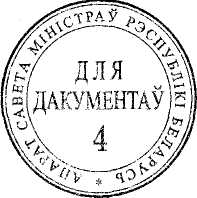 Премьер-министрРеспублики Беларусь	А.Кобяков33УТВЕРЖДЕНОПостановление Совета Министров Республики Беларусь15.05.2017   № 355ПОЛОЖЕНИЕо порядке и основаниях выдачи, обмена, аннулирования и изъятия международного удостоверения на право управления прогулочным судном, а также выдачи его дубликатаГЛАВА 1ОБЩИЕ ПОЛОЖЕНИЯ1. Настоящим Положением определяются порядок и основания выдачи, обмена, аннулирования и изъятия международного удостоверения на право управления прогулочным судном (далее, если не указано иное, – международное удостоверение), а также выдачи его дубликата.2. Выдача, обмен, аннулирование и изъятие международного удостоверения, а также выдача его дубликата осуществляются государственным учреждением ”Государственная инспекция по маломерным судам“ (далее – ГИМС).ГЛАВА 2ПОРЯДОК И ОСНОВАНИЯ ВЫДАЧИ
МЕЖДУНАРОДНОГО УДОСТОВЕРЕНИЯ, ЕГО ДУБЛИКАТА, ОБМЕН МЕЖДУНАРОДНОГО УДОСТОВЕРЕНИЯ3. Международное удостоверение выдается для определенной зоны плавания (внутренние водные пути и (или) прибрежные воды) и на определенный тип прогулочного судна (моторное судно и (или) парусное судно).4. Международное удостоверение по образцу, устанавливаемому Министерством по чрезвычайным ситуациям, выдается лицу, прошедшему обучение и проверку знаний правил управления прогулочным судном. 5. Выдача международного удостоверения осуществляется в порядке, предусмотренном в пункте 15.442 перечня административных процедур, осуществляемых государственными органами и иными организациями по заявлениям граждан, утвержденного Указом Президента Республики Беларусь от 26 апреля 2010 г. № 200 ”Об административных процедурах, осуществляемых государственными органами и иными организациями по заявлениям граждан“ (Национальный реестр правовых актов Республики Беларусь, 2010 г., № 119, 1/11590).Форма заявления о выдаче международного удостоверения устанавливается Министерством по чрезвычайным ситуациям.В заявлении о выдаче международного удостоверения заинтересованным лицом указываются желаемые зона (зоны) плавания, тип (типы) прогулочного судна. 6. Международное удостоверение вручается обратившемуся лицу под роспись в книге учета и выдачи международных удостоверений на право управления прогулочным судном, форма которой устанавливается Министерством по чрезвычайным ситуациям. Вручение международного удостоверения лицу, имеющему удостоверение на право управления моторным маломерным судном, мощность двигателя которого превышает 3,7 киловатта (5 лошадиных сил), осуществляется только после сдачи им удостоверения на право управления моторным маломерным судном, мощность двигателя которого превышает 3,7 киловатта (5 лошадиных сил), должностному лицу ГИМС. Соответствующая отметка о сдаче (номер удостоверения на право управления моторным маломерным судном, мощность двигателя которого превышает 3,7 киловатта (5 лошадиных сил), дата выдачи, кем выдано) проставляется в графе ”Дата выдачи международного удостоверения“ книги учета и выдачи международных удостоверений на право управления прогулочным судном. Срок действия международного удостоверения – 10 лет.Бланк международного удостоверения является бланком строгой отчетности.7. При утрате или приведении в негодность международного удостоверения его обладателю выдается дубликат в соответствии с пунктом 15.46 перечня административных процедур, осуществляемых государственными органами и иными организациями по заявлениям граждан.Дубликат международного удостоверения выдается на срок действия международного удостоверения.8. При перемене фамилии, собственного имени обладателя международного удостоверения, истечении срока действия международного удостоверения, установлении неточностей в нем осуществляется обмен международного удостоверения в соответствии с пунктом 15.443 перечня административных процедур, осуществляемых государственными органами и иными организациями по заявлениям граждан.Срок действия международного удостоверения, выданного в результате обмена, – 10 лет.9. Международное удостоверение, выдаваемое в результате обмена в соответствии с частью первой пункта 8 настоящего Положения, дубликат международного удостоверения вручаются обратившемуся лицу под роспись в книге учета и выдачи международных удостоверений на право управления прогулочным судном.ГЛАВА 3ОБУЧЕНИЕ ПРАВИЛАМ УПРАВЛЕНИЯ ПРОГУЛОЧНЫМ СУДНОМ10. К обучению правилам управления прогулочным судном допускаются не имеющие медицинских противопоказаний, препятствующих допуску к управлению моторными маломерными судами, мощность двигателя которых превышает 3,7 киловатта (5 лошадиных сил):граждане, достигшие шестнадцатилетнего возраста, – парусным судном;граждане, достигшие восемнадцатилетнего возраста, –  моторным судном.11. Гражданин, изъявивший желание обучаться правилам управления прогулочным судном, подает в ГИМС заявление, форма которого устанавливается Министерством по чрезвычайным ситуациям. Одновременно с заявлением гражданином представляются медицинская справка о состоянии здоровья (оригинал и копия) и цветная фотография размером 30 х 40 мм.При осуществлении обучения правилам управления прогулочным судном на платной основе до издания приказа о приеме (зачислении) гражданина на обучение заключается договор о платных услугах в сфере образования.12. При обучении управлению прогулочными судами учебно-программная документация соответствующей образовательной программы должна включать изучение:правил плавания по внутренним водным путям Республики Беларусь;правил пользования маломерными судами и базами (сооружениями) для их стоянок;Европейских правил судоходства по внутренним водным путям (ЕПСВВП);Международных правил предупреждения столкновений судов в море, 1972 г. (МППСС-72).13. Обучение правилам управления прогулочным судном осуществляется ГИМС на обучающих курсах в соответствии с законодательством об образовании.На обучающих курсах обучение управлению прогулочными судами осуществляется в очной форме получения образования в соответствии с программами подготовки, утверждаемыми Министерством по чрезвычайным ситуациям.Приказом ГИМС назначается лицо, ответственное за обеспечение соблюдения порядка подачи и правильности оформления документов, необходимых для организации обучения правилам управления прогулочным судном.Информация о гражданах, обучающихся правилам управления прогулочным судном, вносится лицом, указанным в части третьей настоящего пункта, в журнал учета слушателей обучающих курсов, форма которого устанавливается Министерством по чрезвычайным ситуациям. Данный журнал должен быть пронумерован, прошнурован и скреплен печатью. Исправления и подчистки в нем не допускаются.14. Образовательный процесс при обучении правилам управления прогулочным судном осуществляется в учебных группах или индивидуально. Формирование групп для проведения занятий производится с учетом содержания осваиваемой образовательной программы. Наполняемость учебных групп не должна превышать 25 человек. 15. Проведенные учебные занятия и их посещаемость отражаются 
в журнале учета учебных занятий, форма которого устанавливается Министерством по чрезвычайным ситуациям. Данный журнал должен быть пронумерован, прошнурован и скреплен печатью. Исправления и подчистки в нем не допускаются.16. Обучение правилам управления прогулочным судном включает теоретическое и практическое обучение.17. Теоретическое обучение вправе осуществлять педагогические работники, имеющие высшее или среднее специальное образование 
в области внутреннего водного или морского транспорта либо стаж работы в качестве государственного инспектора ГИМС (инспектора Государственной инспекции по маломерным судам) не менее 5 лет.В ходе теоретического обучения допускается использование технических средств обучения, макетов, тренажеров, натурных образцов 
и учебно-методических комплексов. 18. Практическое обучение управлению прогулочным судном с зоной плавания в прибрежных водах осуществляется только в морских условиях.Практическое обучение вправе осуществлять работники ГИМС, имеющие стаж управления прогулочными судами не менее 5 лет. В ходе практического обучения не допускается использование одноместных прогулочных судов. При обучении судовождению на прогулочном судне обязательно должен присутствовать педагогический работник, осуществляющий практическое обучение.Участок акватории, где проводится практическое обучение, должен быть оборудован береговыми и плавучими навигационными знаками, должен иметь часть береговой полосы с причалом, безопасной для подхода судов, посадки и высадки людей.19. Прохождение обучения правилам управления прогулочным судном подтверждается документом, предусмотренным законодательством об образовании.ГЛАВА 4ПРОВЕРКА ЗНАНИЙ ПРАВИЛ УПРАВЛЕНИЯ 
ПРОГУЛОЧНЫМ СУДНОМ20. К проверке знаний правил управления прогулочным судном допускаются не имеющие медицинских противопоказаний, препятствующих допуску к управлению моторными маломерными судами, мощность двигателя которых превышает 3,7 киловатта (5 лошадиных сил):граждане, достигшие шестнадцатилетнего возраста, – парусным судном;граждане, достигшие восемнадцатилетнего возраста, – моторным судном.Допуск к проверке знаний правил управления прогулочным судном оформляется приказом ГИМС.21. Проверка знаний правил управления прогулочным судном проводится в форме теоретического и практического экзаменов.Прием экзаменов осуществляют экзаменационные комиссии, создаваемые ГИМС. Экзаменационные комиссии создаются в составе не менее трех человек с обязательным назначением председателя и секретаря. В состав комиссии входят должностные лица ГИМС, Министерства по чрезвычайным ситуациям или областных (Минского городского) управлений Министерства по чрезвычайным ситуациям, а также могут входить специалисты, имеющие высшее образование в области внутреннего водного или морского транспорта.22. Теоретический экзамен по правилам управления прогулочным судном проводится в виде тестирования, в том числе с использованием технических средств. Задание для тестирования должно состоять из 
10 вопросов. Перечень вопросов для формирования заданий для тестирования устанавливается Министерством по чрезвычайным ситуациям. На проведение теоретического экзамена отводится не более 20 минут.Граждане, успешно сдавшие теоретический экзамен, допускаются 
к сдаче практического экзамена.23. Практический экзамен по правилам управления прогулочным 
судном проводится на прогулочном судне такого типа, на управление 
которым обучался гражданин, в виде проверки навыков управления прогулочным судном отдельно в соответствующей зоне плавания. 
Перечень элементов судовождения, проверяемых в ходе практического экзамена, устанавливается Министерством по чрезвычайным ситуациям. 
На выполнение каждого элемента судовождения, проверяемого в ходе практического экзамена, дается не более двух попыток. На каждую попытку отводится не более 5 минут.При проведении практического экзамена на прогулочном судне обязательно должен присутствовать член экзаменационной комиссии.Практический экзамен для получения международного удостоверения на право управления прогулочным судном с зоной плавания 
в прибрежных водах осуществляется только в морских условиях.Участок акватории, где проводится практический экзамен, должен быть оборудован береговыми и плавучими навигационными знаками, должен иметь часть береговой полосы с причалом, безопасной для подхода судов, посадки и высадки людей.24. Результаты экзаменов оцениваются отметками ”зачтено“ и 
”не зачтено“, оформляются протоколом, подписываемым всеми членами экзаменационной комиссии. Положительным результатом экзамена является отметка ”зачтено“. Отметка ”зачтено“ по результатам теоретического экзамена выставляется в том случае, если экзаменуемый допустил не более одного неправильного ответа. Гражданам, которые в течение отведенного времени ответили не на все предложенные вопросы теоретического экзамена, выставляется отметка ”не зачтено“.Отметка ”зачтено“ по результатам практического экзамена выставляется в том случае, если экзаменуемый допустил не более двух нарушений правил безопасности движения и эксплуатации прогулочных судов, не создав аварийную ситуацию. Гражданам, которые в течение отведенного времени не выполнили или отказались от выполнения любого из предложенных элементов судовождения, выставляется отметка 
”не зачтено“.Гражданин, получивший по результатам сдачи теоретического и практического экзаменов отметки ”зачтено“, считается успешно прошедшим проверку знаний.25. Граждане, получившие по результатам сдачи теоретического или практического экзамена отметку ”не зачтено“, допускаются к повторной проверке знаний не ранее чем через 10 дней. При повторной проверке знаний учитываются положительные результаты предыдущих проверок знаний. Положительная оценка по теоретическому экзамену ”зачтено“ считается действительной в течение 6 месяцев, по истечении которых теоретический экзамен назначается вновь.ГЛАВА 5ПОРЯДОК ИЗЪЯТИЯ И АННУЛИРОВАНИЯ
МЕЖДУНАРОДНОГО УДОСТОВЕРЕНИЯ26. Международное удостоверение может быть изъято в случае лишения (ограничения) права управления моторными маломерными судами. Изъятие международного удостоверения осуществляется 
в соответствии с законодательством, определяющим порядок ведения административного процесса, законодательством о гражданском судопроизводстве и уголовно-исполнительным законодательством.27. Международное удостоверение может быть аннулировано по решению ГИМС в случаях:установления фактов предоставления недостоверных сведений, необходимых (имеющих значение) при принятии решения о выдаче международного удостоверения;если лицо, подавшее заявление о выдаче международного удостоверения, не обратилось за его получением в течение 6 месяцев со дня подачи заявления и не поступило информации об уважительных причинах, препятствующих получению международного удостоверения.При аннулировании международного удостоверения:до процедуры ламинирования – на обеих частях лицевой стороны бланка международного удостоверения проставляется оттиск штампа ”Аннулировано“;после процедуры ламинирования – международное удостоверение разрезается ножницами.Аннулированные международные удостоверения подлежат уничтожению в порядке, установленном для бланков строгой отчетности, по истечении установленного срока обжалования действий ГИМС 
по аннулированию международного удостоверения.15 мая 2017 г.№ 355 355                         г. Мінск                         г. Мінск                         г. Мінск                     г. Минск 